	Žádost o vydání voličského průkazu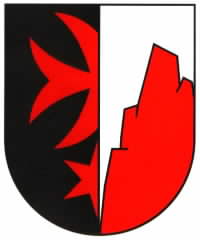 Volby do Evropského parlamentu konané ve dnech 07. 06. 2024 – 08. 06. 2024Podle § 30 zákona č. 32/ 2003 Sb., o volbách do Evropského parlamentu a o změně některých zákonů, 
žádám o vydání voličského průkazu pro volby do Evropského parlamentu, konané ve dnech 07. 06. 2024 - 08. 06. 2024. 
Vydaný voličský průkaz:převezmu osobně (ve dnech 23. 5. 2024 – 5. 6. 2024 (do 16:00), 
ověřeno dle OP číslo:	převezme osoba, která se prokáže plnou mocí s mým úředně ověřeným podpisem	žádám zaslat na adresu místa mého trvalého pobytu	žádám zaslat na jinou adresu: ………………………………………………………………………..
									   ................................................................... 									           vlastnoruční podpis žadatele(není-li žádost podána osobně,
 musí být podpis úředně ověřen)……………………………………………………………………………………………………………VYPLNÍ ÚMČ PRAHA - SLIVENEC

Vydaný voličský průkaz č. ............................................. pro volby do Evropského parlamentu
voličský průkaz převzal volič osobně:V Praze dne: …………………….				podpis žadatele: …………………..voličský průkaz převzala za žadatele jiná osoba na základě plné moci s ověřeným podpisem voliče:jméno a příjmení………………………………, nar. …………………; dne: ……………. podpis: ……………… byl zaslán žadateli poštou dne …………………….Jméno a příjmení voliče:Datum narození:Trvalý pobyt:Telefonní kontakt/E-mail: